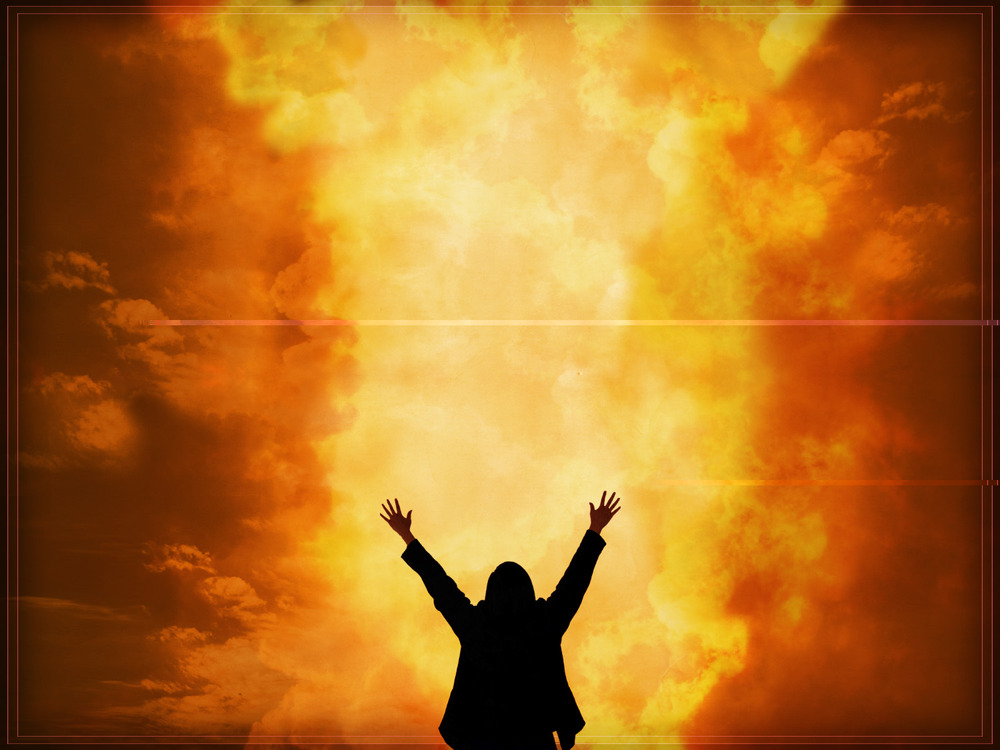 Revival—Our Greatest Need If My People Pray Ministries Randy Maxwell3 Consistent Characteristics of Revival God gives His people a renewed ____focus_____  __on___ __Christ____.We experience together in new ways the ___fulness_____ of Christ’s __life__ within the Church. New involvements in the fulfillment of Christ’s __mission_____, both where we live and among the nations. 7 Spiritual Indicators Revival is NeededWhen we don’t __love___ each other. When _dissension____, ___jealousy__, and _gossip___ reign supreme in the churches. When we start getting comfortable with “_another_____  ____kingdom_____.” When our members fall into gross and scandalous ___sins___. When there is a spirit of _controversy____ in the church. When the Church becomes ___powerless_____ in the face of evil. When sinners are ___careless___ and stupid, Christians should ___shake____ themselves.What Time is it?If Christ’s second coming is represented by “midnight,” then as far as your readiness to meet Him is concerned, what time is it in your life? _______________Why did you choose this time? What does this look like spiritually in your life? How can you get in sync with God’s timing? Repentance: The “Elephant” in the Church“There is nothing that Satan fears so much as that the people of God shall clear the way by removing every hindrance so that the Lord can pour out his Spirit upon a ___languishing_________ church and an ______impenitent_______ congregation.”(Review & Herald, March 22, 1887) “Languishing” - “To fail in strength; exhibit signs of approaching death. Listless, pine, grieve, fall ill. From Latin languere – be weak or faint. Droop; fade; to lose vigor or vitality. (impotent). To undergo neglect or experience prolonged inactivity. To be subjected to delay or disregard; be ignored.” “Impenitent” - “Not feeling regret about one’s sin or sins.” (Jer. 3:3, 5; 5:3)_______Brokenness_____: Key to Revival Neh. 1:3-4Psalm 51:17Psalm 57:15Joel 2:28, 29Joel 2:12-17 “A revival need be expected only in answer to ___prayer_____.” 1 SM, 1209 Keys to Personal AwakeningThe __FATHER___ Focus (Jer. 29:13)Pray for a new passion for God’s presence.The [__REPENTANCE____] Focus (Ps. 139:23-24)Pray for a deeper work of repentance in your life.The __TRUTH____ Focus (Ps. 119:97, 127-133) Pray for a fresh, all-consuming hunger for God’s Word.The ___PRAYER______ Focus (Ps. 81:10) Pray for a new consistency and fervency in seeking God in personal prayer.The ___CONDUCT_____ Focus (Isa. 6:5) Pray for true change in areas of your conduct that might hinder your effectiveness for Jesus. The ___LOYALTY_____ Focus (Heb. 10:25) Pray for an increased faithfulness in regular church attendance and fellowship.The __UNITY_____ Focus (Acts 2:1; 4:32) Pray that you will be an encourager of unity in your church and community. The ___EVANGELISM_____ Focus (Acts 1:8)Pray for a new passion for lost souls—at home and abroad.The ____JUSTICE_____ Focus (Isa. 58:6-12)Pray for a fresh passion to personally participate in practical ministry to those who are suffering. What would the church be like if Christ were truly at the center?What is preventing you from becoming like this?Breakthrough PrayerPrayer of __DISCONTENT________Preceding revivals there often seems to be a “widespread spirit of dissatisfaction among those God is preparing for what He is about to do. The heart of man begins to cry out for God, for spiritual certainties, for fresh visions. From a faint desire this multiplies, until it becomes a vast human need; until in its urgency it seems to beat with violence at the very gates of heaven.”—James Burns___HUMBLE_____ Prayer (Neh. 1:4-11; 2 Chron. 20:5-12; Dan. 9:4-6, 15-19) ___FERVENT_____ Prayer (Heb. 5:7; Luke 18:1-8)___FASTING____ & Prayer  (See attachment) ___UNITED_____ PrayerThe “Concert of Prayer”The “Closet” Concert of Prayer Prayer vigils Prayer of __FAITH___ (James 5:17-18; 1 Kings 18:36-39; Matt. 9:27-29) “What God intends to do, he tells unto His servants by inclining them to ask Him to do what He Himself is resolved to do.” –C. H. Spurgeon (Ezek. 36:37) Does God Need Our Prayers?“It is part of God’s plan to grant us, in answer to the prayer of faith, that which He would not bestow did we not thus ask.” (GC, 525) 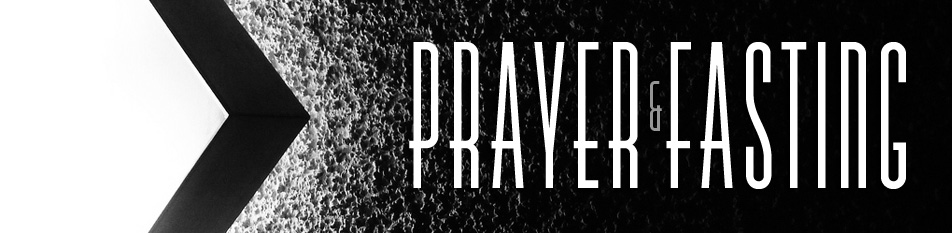 Here's some tips to remember as you prepare for the fast:1. Set Your Objective. Why are you fasting? For spiritual renewal, for guidance, for healing, for the resolution of problems, for special grace to handle a difficult situation? Ask the Holy Spirit to clarify His leading and objectives for your prayer fast. This will enable you to pray more specifically and strategically.2. Make Your Commitment. Pray about the kind of fast you should undertake. Jesus implied that all of His followers should fast (Mt. 6:16-18; 9:14, 15). Before you fast, decide the following up front: The type of fast God wants you to undertake (such as water only, or water and fruit juices, TV, sugar, meat, noise, etc.).What physical or social activities you will restrict.How much time you will devote to prayer and God's Word.Making these commitments ahead of time will help you sustain your fast when physical temptations and life's pressures tempt you to abandon it. 3. Prepare Yourself Spiritually. Pray for God to help you confess and repent from whatever sins the Holy Spirit reveals to you. Ask God to fill you with His Holy Spirit according to His command in Ephesians 5:18 and His promise in 1 Jn. 5:14, 15. Surrender your life fully to Jesus Christ. Begin your time of fasting and prayer with an expectant heart (Hebrews 11:6).4. Prepare Yourself Physically. Fasting requires reasonable precautions. Consult your physician first, especially if you take prescription medication or have a chronic ailment. Some persons should never fast without professional supervision. 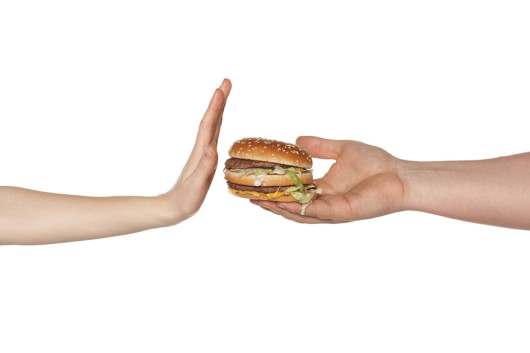 5. Put Yourself on a Schedule. For maximum spiritual benefit, be sure to set aside ample time to be alone with the Lord. Listen for His leading. The more time you spend with Him, the more meaningful your fast will be.Results of Revival
What happens when God’s people pray?Hunger for __GOD___ more than a hunger for entertainment or for His __BLESSINGS_____. (Psa. 42:1)Conviction of __SIN_____HUMILITY________Renewed spirit of ___PRAYER___ & __THANKSGIVING___Renewed focus on ___CHRIST___ and His __WORD____Renewed _ZEAL_____ to share Christ. __LOVE_____ (Gal. 5:22; 1 John 4:7,8,20,21) IT BEGINS WITH YOU! “We need not worry about the latter rain. All we have to do is to keep the vessel clean and right side up and prepared for the reception of the heavenly rain, and keep praying, ‘Let the latter rain come into my vessel. Let the light of the glorious angel which unites with the third angel shine upon me; give me a part in the work; let me sound the proclamation; let me be a co-laborer with Jesus Christ.’” –The Upward Look, p. 283“Go home. Lock yourself in your room. Kneel down in the middle of the floor, and with a piece of chalk draw a circle round yourself. There, on your knees, pray fervently and brokenly that God would start a revival within that chalk circle.” –Gypsy Smith